STRATEGI KOMUNIKASI PAGUYUBAN MOJANG JAJAKA MENGENAI SOSIALISASI PARIWISATA DAN KEBUDAYAAN DI JAWA BARAT Communication Strategy Paguyuban Mojang Jajaka About Socialization Tourism And Culture In West Java.Oleh:Soni Harsono132050112SKRIPSIUntuk Memperoleh Gelar Sarjana Pada Program Studi Ilmu Komunikasi Fakultas Ilmu Sosial dan Ilmu Politik Universitas Pasundan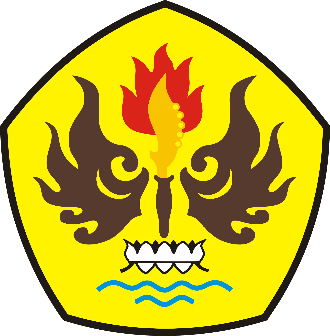 FAKULTAS ILMU SOSIAL DAN ILMU POLITIKUNIVERSITAS PASUNDAN BANDUNG2017